A.	LEERLINGGEGEVENSB.	SCHOOLGEGEVENS (HUIDIGE SCHOOL)C.	SCHOOLVERLOOP VANAF LEERJAAR 3 (bij doublure 2 hokjes per leerjaar aankruisen)                  Groep        3         4          5         6         7         8Toelichting schoolverloop (bij doublure/versnelling/schoolwisseling(en)):      Sinds wanneer is de leerling op de huidige school ingeschreven ?      Was er wisseling van school:  Nee               Ja, nl.       maalZo ja, wanneer:      Zo ja, waarom	:      Is voor deze leerling ooit ander onderwijs geadviseerd?	 Nee            JaZo ja, welke vorm van onderwijs:      Zo ja, wanneer:      Wanneer dat advies niet is opgevolgd, wat was daarvan de reden?      D.	ADVIES M.B.T. VOORTGEZET ONDERWIJSWelke schoolsoort wordt voor betreffende leerling geadviseerd?(aangeven welke vorm van toepassing  is. Dubbeklik op het vakje hieronder.)Toelichting op advies:Een dubbel schooladvies dient altijd voorzien te zijn van een onderbouwing waarom er afgeweken is van het eenduidige schooladvies.E.	Leervorderingen en cognitieve capaciteitenVoeg als bijlage gegevens uit het leerlingvolgsysteem toe (verplicht). Hieronder bestaat de mogelijkheid scores te benoemen ter onderbouwing van het schooladviesE1	Didactische gegevens van de leerling (Toets moet in huidige schooljaar zijn afgenomen)E2	IQ-test	  (Indien aanwezig. Onderzoek mag niet ouder zijn dan 2 jaar, vanaf 15 maart)E3	Dyslexie/dyscalculieE4	Sociaal-emotionele problematiek	(onderzoek niet ouder dan 1 jaar)Zijn er voor de leerling uitslagen van sociaal emotionele onderzoeksinstrumenten die van belang zijn voor de sociaal emotionele ontwikkeling?De sociaal-emotionele gegevens van de leerling	F.	VERZUIMG.	ASPECTEN M.B.T. HET FUNCTIONEREN VAN DE LEERLINGOpmerkingIn het navolgende wordt gevraagd naar uw beoordeling van het schoolfunctioneren van betreffende leerling. Uitgangspunt bij de beoordeling: niveau groep 8 (tenzij u dit anders aangeeft).D.m.v. het aankruisen kunt u de beoordeling geven.Uitgangspunt voor de beoordeling: niveau groep 8 (tenzij u dit anders aangeeft). D.m.v. het aankruisen kunt u de beoordeling geven.Zijn er in de leefsituatie van de leerling ingrijpende gebeurtenissen geweest?SPECIALE BEGELEIDING Ontving de leerling speciale begeleiding. Geef een toelichting. Wat heeft de school tot nu toe gedaan? Wat was het effect? Wat werkt goed? NB: Het tekstvak hieronder hoeft u niet in te vullen als u een recent Groeidocument/ OPP/ VPI/o.i.d. als bijlage Nee   Ja, nl. I.	ONDERSTEUNINGSBEHOEFTE EN GEADVISEERDE AANPAK Aspecten die u nog niet heeft kunnen beschrijven en die u wel van belang acht voor begeleiding op het VO kunt u hieronder beschrijven: Denkt u eraan dat u ook een handelingsplan of ontwikkelingsperspectief voor een regulier (niet passend onderwijs) kind toe kunt voegen?Is er privacygevoelige informatie over de leerling die u van belang vindt om door te geven, omdat deze informatie relevant is voor de onderwijsprestaties en ontwikkeling? Denk aan: ingrijpende levensgebeurtenissen, thuissituatie etc. Nb. Als u hier iets invult, houdt er dan rekening mee dat u de ouders op de hoogte stelt. Ouders hebben daarbij het recht hun eigen visie toe te voegen of kenbaar te maken.Toelichting en advies:      J.	OVERGANG PO-VODe structuur van het voortgezet onderwijs verschilt sterk van die van het primair onderwijs.Verwacht u dat de leerling moeite zal hebben met deze overgang?      Nee          JaToelichting en advies:      K.	Motivering advies Praktijkonderwijs (PrO) of leerwegondersteuning (LWOO) door verwijzende school:Geef aan waarom deze leerling in aanmerking komt voor praktijk- of leerwegondersteunend onderwijs.Let op: Bij een goede motivering wordt er een koppeling gemaakt tussen de intelligentie, de leerachterstanden, het sociaal-emotioneel functioneren, evt. de thuissituatie, de zorg die de school geboden heeft en de zorg die in de toekomst nodig zal zijn.L.	OPMERKINGEN OF TOELICHTINGEN M.B.T. HET ONDERWIJSKUNDIG RAPPORT M.	CONTACTIs het gewenst dat de school voor voortgezet onderwijs over deze leerling contact opneemt met U?		ja		neeN.	BIJLAGENDe volgende documenten zijn bij dit Onderwijskundig Rapport gevoegd:	overzichtslijst uit het Cito Leerlingvolgsysteem (verplicht, zie pagina 3) 	verslag capaciteitentest (IQ-test) met scoreformulier of profielblad 	verslag didactisch onderzoek	verslag persoonlijkheidsonderzoek	observatieverslagen	dyslexieverklaring 	verslag dyslexieonderzoek 	leergeschiedenis (bij vermoedens van) dyslexie 	dyscalculieverklaring	verslag dyscalculieonderzoek	handelingsplan(nen)	ontwikkelingsperspectiefplan(nen)	andere, nl.:      Dit rapport is opgesteld door:Naam	  :       						Functie  :       	Handtekening: 						Handtekening directeur: Plaats	:      							Datum	:      Verklaring oudersOndergetekende heeft als ouder/verzorger kennis genomen van de inhoud van ditOnderwijskundig Rapport.Indien ouders het niet eens zijn met het gestelde in dit Onderwijskundig Rapport, dan kunnen zij hun visie in een apart aanvullend schrijven kenbaar maken en dat meesturen met het Onderwijskundig Rapport.Ondergetekende, wettelijke vertegenwoordiger van bovenstaande leerling geeft toestemming aan de school waar de leerling in schooljaar het huidige schooljaar staat ingeschreven om de benodigde (onderzoeks-)gegevens voor de bepaling van de toelaatbaarheid en verdere begeleiding ter beschikking te stellen aan de toelatingscommissie van de school voor voortgezet onderwijsIndien van toepassing: Ondergetekende, wettelijke vertegenwoordiger van bovenstaande leerling, geeft toestemming voor het doorsturen van gegevens door de school voor voortgezet onderwijs aan het Samenwerkingsverband V(S)O Duin- en Bollenstreek, indien ter bepaling van de toelaatbaarheid lwoo of praktijkonderwijs.Naam ouder/verzorger:      Handtekening ouder/verzorger: Plaats	:       							Datum	:      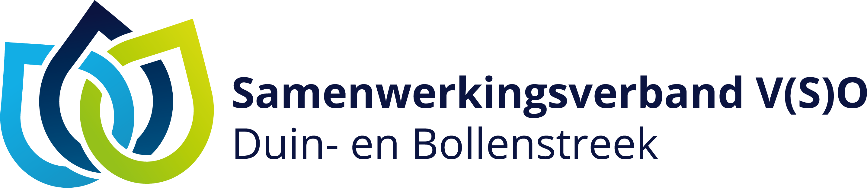 Onderwijskundig RapportSamenwerkingsverband V(S)O Duin- en BollenstreekTen behoeve van de aanmelding van leerlingen voorschooljaar      Uitsluitend in te vullen door scholen die geengebruik maken van Onderwijs TransparantMaak dit Onderwijskundig Rapport definitief door het op te slaan als PDF, alvorens te verzenden.  Toelichting bij het Onderwijskundig RapportDe school die het Onderwijskundig Rapport invult, dient dit door de ouders voor gezien te laten ondertekenen (pagina 10).Een zienswijze van de ouders (pagina 11) hoeft alleen bijgevoegd te worden alshet een aanmelding voor het Praktijkonderwijs betreft.(Dus niet voor Leerwegondersteunend onderwijs). Waar nodig graag bijlagen toevoegen. In ieder geval overzichtslijsten Cito-LOVSAls het Onderwijskundig Rapport onvoldoende of onvolledig is ingevuld, kanhet rapport door de commissie die de toelaatbaarheid onderzoekt niet in behandeling worden genomen.Wilt u ervoor zorgen dat het Onderwijskundig Rapport vòòr 15 maart op de school is waar betreffende leerling wordt aangemeld. Later ontvangen Onderwijskundige Rapporten kunnen mogelijk nietmeer in behandeling worden genomen.Scholen kunnen beslissen dat leerlingen in eerste instantie op een wachtlijst komen. Dit geldt voor leerlingen die buiten de Duin- en Bollenstreek of buiten het directe toeleveringsgebied van de school wonen. Afhankelijk van de beschikbare plaatsen zal nagegaan worden of de aanmelding in behandeling genomen zal worden.Voorna(a)m(en):      :      RoepnaamRoepnaam:      Tussenvoegsel:      :      GeslachtGeslacht:      Achternaam:      :      GeboortedatumGeboortedatum:      Adres:      :      BurgerserviceBurgerservice:      Postcode en plaats:      :      Telefoonnummer(s):      :      Nationaliteit:      :      :      :      :      Huidige leerjaar:      :      :      :      :      De leerling volgt Nederlands onderwijs sindsDe leerling volgt Nederlands onderwijs sinds:      :      :      :      Welke taal wordt thuis gesproken?Welke taal wordt thuis gesproken? Nederlands  Anders, nl…… Nederlands  Anders, nl……Naam school:      Telefoonnummer:      Adres:      Faxnummer:      Postcode:      E-mail:      Plaats:      Contactpersoon :      Naam directeur:      Bereikbaar op de volgende dagen/tijden:Bereikbaar op de volgende dagen/tijden:Bovengenoemde school is een school voor:                                                           
 Bovengenoemde school is een school voor:                                                           
    Basisonderwijs    Speciaal Basisonderwijs                                          Speciaal Onderwijs   Speciaal Voortgezet Onderwijs   Voortgezet Onderwijs   Basisonderwijs    Speciaal Basisonderwijs                                          Speciaal Onderwijs   Speciaal Voortgezet Onderwijs   Voortgezet Onderwijs   TestgegevensLeergebiedNaam, versie en module van de toetsToetsdatumRuwescore 1)Vaardig-heidsscore 2)Didactische leeftijds-equivalent(DLE)Didactische leeftijd(DL)Leerachter-stand 3)LA Technisch lezen Begrijpend Lezen Rekenen WoordenschatGebruikte intelligentietestDatum afname TestresultaatTestresultaatTestresultaatNaam OnderzoekerFunctieOnderzoekerGebruikte intelligentietestDatum afname TotaalIQEvt. Performaal IQEvt. VerbaalIQVermoeden vanIn onderzoekVerklaring (s.v.p. verslag en verklaring meesturen)Verklaring bijgevoegd? Dyslexie    d.d….            ja           nee Dyscalculie    d.d….            ja           neeTestgegevensAard v/d problematiekNaam instrument Datum onderzoekNaam en functie van de onderzoeker Faalangsttest 1Faalangsttest 2Prestatie-motivatietest 1Prestatie-motivatietest 2Emotionele instabiliteittest 1Emotionele instabiliteittest 2De school van herkomst heeft het verslag met betrekking tot de sociaal-emotionele problematiek gevoegd bij de onderwijskundig rapport  Ja        NeeIndien bij bovenstaande 'Nee' is ingevuld:                                                    De school van herkomst zal het verslag vòòr 15 maart aanleveren  Ja        NeeIs er sprake van problemen m.b.t. verzuim?  Nee     Ja, een enkele keer   Ja, vaakIs er contact geweest met de leerplichtambtenaar:  Nee  JaToelichting redenen van verzuim (bijv. ziekte, spijbelen, enz.):      Toelichting redenen van verzuim (bijv. ziekte, spijbelen, enz.):      Taakgedrag & Leergedraggeenenkelprobleemgeenprobleemprobleemgroot probleemTaakgedrag & Leergedrag++++/Motivatie voor leertakenMotivatie voor praktische takenConcentratie bij leertakenConcentratie bij praktische takenDoorzettingsvermogenZelfstandig ordenen van takenZelfstandig verwerken van takenVerwerken van complexere informatieWerktempo NauwkeurigheidGeheugen/inprentingHuiswerk maken en lerenHuiswerkomstandighedenHyperactiviteit/overbeweeglijkheidImpulsiviteitAnders, nl. ..      Opmerking/toelichting omtrent ondersteuningsbehoefte:      Opmerking/toelichting omtrent ondersteuningsbehoefte:      Opmerking/toelichting omtrent ondersteuningsbehoefte:      Opmerking/toelichting omtrent ondersteuningsbehoefte:      Opmerking/toelichting omtrent ondersteuningsbehoefte:      Opmerking/toelichting omtrent ondersteuningsbehoefte:      Zijn n.a.v. het hierboven ingevulde acties ondernomen:  Nee    Ja (invullen bij bij I en J)Zijn n.a.v. het hierboven ingevulde acties ondernomen:  Nee    Ja (invullen bij bij I en J)Zijn n.a.v. het hierboven ingevulde acties ondernomen:  Nee    Ja (invullen bij bij I en J)Zijn n.a.v. het hierboven ingevulde acties ondernomen:  Nee    Ja (invullen bij bij I en J)Zijn n.a.v. het hierboven ingevulde acties ondernomen:  Nee    Ja (invullen bij bij I en J)Zijn n.a.v. het hierboven ingevulde acties ondernomen:  Nee    Ja (invullen bij bij I en J)Emotionele aspectengeenenkelprobleemgeenprobleemprobleemgroot probleemEmotionele aspecten++++/ZelfvertrouwenOmgaan met spanningen bij het leveren van prestatiesNieuwe situaties/problemenVerwerking van teleurstelling/mislukkingVerwerken kritiek Gaat graag naar schoolStemmingEmotionele stabiliteit Anders, nl. …     Opmerking/toelichting omtrent ondersteuningsbehoefte:      Opmerking/toelichting omtrent ondersteuningsbehoefte:      Opmerking/toelichting omtrent ondersteuningsbehoefte:      Opmerking/toelichting omtrent ondersteuningsbehoefte:      Opmerking/toelichting omtrent ondersteuningsbehoefte:      Opmerking/toelichting omtrent ondersteuningsbehoefte:      Zijn n.a.v. het hierboven ingevulde acties ondernomen:  Nee    Ja (invullen bij H en I)  Zijn n.a.v. het hierboven ingevulde acties ondernomen:  Nee    Ja (invullen bij H en I)  Zijn n.a.v. het hierboven ingevulde acties ondernomen:  Nee    Ja (invullen bij H en I)  Zijn n.a.v. het hierboven ingevulde acties ondernomen:  Nee    Ja (invullen bij H en I)  Zijn n.a.v. het hierboven ingevulde acties ondernomen:  Nee    Ja (invullen bij H en I)  Zijn n.a.v. het hierboven ingevulde acties ondernomen:  Nee    Ja (invullen bij H en I)  Sociaal gedraggeenenkelprobleemgeenprobleemprobleemgroot probleemSociaal gedrag++++/t.a.v. medeleerlingen  Samenwerken  Omgang  Invoelend vermogen   Te sterk op de voorgrond treden   Teruggetrokken gedrag  Relatie met andere leerlingen in een lessituatie  Relatie met andere leerlingen buiten een lessituatie  Hanteren van normen en waarden  Weerbaarheid  Anders, nl. ..      t.a.v. leerkracht  Houden aan afspraken regels  Vragen van aandacht  Aanvaarding van gezaggediagnosticeerde problematiek  ADHD  PDD-NOS (bijv. autisme)  Anders, nl. ..      Opmerking/toelichting omtrent ondersteuningsbehoefte:      Opmerking/toelichting omtrent ondersteuningsbehoefte:      Opmerking/toelichting omtrent ondersteuningsbehoefte:      Opmerking/toelichting omtrent ondersteuningsbehoefte:      Opmerking/toelichting omtrent ondersteuningsbehoefte:      Opmerking/toelichting omtrent ondersteuningsbehoefte:      Zijn n.a.v. het hierboven ingevulde acties ondernomen:  Nee    Ja (invullen bij H en I) Zijn n.a.v. het hierboven ingevulde acties ondernomen:  Nee    Ja (invullen bij H en I) Zijn n.a.v. het hierboven ingevulde acties ondernomen:  Nee    Ja (invullen bij H en I) Zijn n.a.v. het hierboven ingevulde acties ondernomen:  Nee    Ja (invullen bij H en I) Zijn n.a.v. het hierboven ingevulde acties ondernomen:  Nee    Ja (invullen bij H en I) Zijn n.a.v. het hierboven ingevulde acties ondernomen:  Nee    Ja (invullen bij H en I) Fysieke bijzonderheden/medische gegevensgeenenkelprobleem++geenprobleem++/probleemgrootprobleemAlgemene indruk van de gezondheidLichamelijke klachtenUiterlijke verzorgingChronische ziekteEpilepsieMedicatieFijne motoriekGrove motoriekTics of stereotype bewegingenZintuiglijke problemen, nl. …     SpraakmotoriekAnders, nl. …     Opmerking/toelichting omtrent ondersteuningsbehoefte:      Opmerking/toelichting omtrent ondersteuningsbehoefte:      Opmerking/toelichting omtrent ondersteuningsbehoefte:      Opmerking/toelichting omtrent ondersteuningsbehoefte:      Opmerking/toelichting omtrent ondersteuningsbehoefte:      Opmerking/toelichting omtrent ondersteuningsbehoefte:      Zijn n.a.v. het hierboven ingevulde acties ondernomen:  Nee    Ja (invullen bij H en I) Zijn n.a.v. het hierboven ingevulde acties ondernomen:  Nee    Ja (invullen bij H en I) Zijn n.a.v. het hierboven ingevulde acties ondernomen:  Nee    Ja (invullen bij H en I) Zijn n.a.v. het hierboven ingevulde acties ondernomen:  Nee    Ja (invullen bij H en I) Zijn n.a.v. het hierboven ingevulde acties ondernomen:  Nee    Ja (invullen bij H en I) Zijn n.a.v. het hierboven ingevulde acties ondernomen:  Nee    Ja (invullen bij H en I) Problemen m.b.t. leefsituatieneejatoelichtingOverlijdenLangdurig/ernstige ziekteRelatieproblemenProblematische gezinssituatieWerkloosheidVerhuizingenFinanciële problemenOorlogsgeweldAnders, nl.      Opmerking/toelichting omtrent ondersteuningsbehoefte:      Opmerking/toelichting omtrent ondersteuningsbehoefte:      Opmerking/toelichting omtrent ondersteuningsbehoefte:      Opmerking/toelichting omtrent ondersteuningsbehoefte:      Zijn n.a.v. het hierboven ingevulde acties ondernomen:  Nee    Ja (invullen bij H en I) Zijn n.a.v. het hierboven ingevulde acties ondernomen:  Nee    Ja (invullen bij H en I) Zijn n.a.v. het hierboven ingevulde acties ondernomen:  Nee    Ja (invullen bij H en I) Zijn n.a.v. het hierboven ingevulde acties ondernomen:  Nee    Ja (invullen bij H en I) Speciale begeleiding voorPeriodevan-totResultaat/effectenZijn er m.b.t. bovenstaande nadere gegevens beschikbaar? Nee  Ja, handelingsplannen ontwikkelingsperspectiefplan/ groeidocument